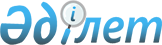 Об утверждении типовых форм отчетности хлебоприемных предприятийПриказ Министра сельского хозяйства Республики Казахстан от 27 сентября 2011 года № 06-1/545. Зарегистрирован в Министерстве юстиции Республики Казахстан 17 октября 2011 года № 7259

      В соответствии с подпунктом 12-1) статьи 6 Закона Республики Казахстан от 19 января 2001 года "О зерне", ПРИКАЗЫВАЮ:



      1. Утвердить типовые формы отчетности хлебоприемных предприятий согласно приложениям 1, 2, 3 к настоящему приказу.

      Сноска. Пункт 1 в редакции приказа Заместителя Премьер-Министра РК – Министра сельского хозяйства РК от 24.06.2016 № 280 (вводится в действие по истечении двадцати одного календарного дня после дня его первого официального опубликования).



      2. Департаменту развития земледелия и фитосанитарной безопасности в установленном законодательством порядке обеспечить государственную регистрацию настоящего приказа в Министерстве юстиции Республики Казахстан и его официальное опубликование.



      3. Настоящий приказ вводится в действие по истечению десяти календарных дней после его первого официального опубликования.      Министр                                    А. Мамытбеков      СОГЛАСОВАНО

      Председатель Агентства 

      Республики Казахстан 

      по статистике 

      ____________ А. Смаилов

      28 сентября 2011 года

Приложение 1             

к приказу Министра сельского хозяйства

Республики Казахстан         

от 27 сентября 2011 года № 06-1/545        Сноска. Приложение 1 с изменением, внесенным приказом Заместителя Премьер-Министра РК – Министра сельского хозяйства РК от 24.06.2016 № 280 (вводится в действие по истечении двадцати одного календарного дня после дня его первого официального опубликования).Типовая форма

            Информация о количестве и качестве поступающего

                          на хранение зерна*      продолжение таблицы      продолжение таблицы      продолжение таблицы      продолжение таблицы      продолжение таблицы

      Примечание: * представляется в электронном формате еженедельно (по средам, до 15-00 часов по времени города Астаны) в период с августа по декабрь с нарастающим итогом.

      Хлебоприемные предприятия формируют электронный отчет с использованием программного обеспечения «Единая система сдачи отчетности», которое можно скачать с веб-портала информационной системы зерновых расписок www.minagro.kz. Электронный отчет подписывается электронной цифровой подписью хлебоприемного предприятия и предоставляется в государственный электронный реестр держателей зерновых расписок (далее – Реестр), с использованием имеющегося в программном обеспечении сервиса для отправки и включения отчета в структуру Реестра.Руководитель        _____________      ________________________

                      (подпись)        (Фамилия, имя, отчество)Исполнитель         _____________      ________________________

                      (подпись)        (Фамилия, имя, отчество)Телефон _________________ "___" ______________ 20 ___ года

Приложение 2             

к приказу Министра сельского хозяйства

Республики Казахстан         

от 27 сентября 2011 года № 06-1/545        Сноска. Приложение 2 с изменением, внесенным приказом Заместителя Премьер-Министра РК – Министра сельского хозяйства РК от 24.06.2016 № 280 (вводится в действие по истечении двадцати одного календарного дня после дня его первого официального опубликования).Типовая форма

         Информация о приобретенных, выданных, погашенных,

          испорченных и чистых бланках зерновых расписок*

                     за ___ квартал _____ года

      Примечание: * представляется в электронном формате ежеквартально не позднее 15 числа месяца, следующего за отчетным кварталом.

      Хлебоприемные предприятия формируют электронный отчет с использованием программного обеспечения «Единая система сдачи отчетности», которое можно скачать с веб-портала информационной системы зерновых расписок www.minagro.kz. Электронный отчет подписывается электронной цифровой подписью хлебоприемного предприятия и предоставляется в государственный электронный реестр держателей зерновых расписок (далее – Реестр), с использованием имеющегося в программном обеспечении сервиса для отправки и включения отчета в структуру Реестра.

      ** - указываются серии и номера бланков от ___ до ___ и количество, штук.Руководитель _______________________________

            (подпись, фамилия, имя, отчество)Место печати

Приложение 3                

к приказу Министра сельского хозяйства  

Республики Казахстан            

от 27 сентября 2011 года № 06-1/545          Сноска. Приказ дополнен приложением 3 в соответствии с приказом Заместителя Премьер-Министра РК – Министра сельского хозяйства РК от 24.06.2016 № 280 (вводится в действие по истечении двадцати одного календарного дня после дня его первого официального опубликования).Типовая форма      

             Информация о держателях зерновых расписок*

                    за ___ квартал _____ года**               _____________________________________________

                (наименование хлебоприемного предприятия)      продолжение таблицы      Примечания:

      * - касается только «бумажных» зерновых расписок;

      ** - представляется в электронном формате ежеквартально не позднее 15 числа месяца, следующего за отчетным кварталом.

      Хлебоприемные предприятия формируют электронный отчет с

использованием программного обеспечения «Единая система сдачи

отчетности», которое можно скачать с веб-портала информационной

системы зерновых расписок www.minagro.kz. Электронный отчет

подписывается электронной цифровой подписью хлебоприемного

предприятия и предоставляется в государственный электронный реестр

держателей зерновых расписок (далее – Реестр), с использованием

имеющегося в программном обеспечении сервиса для отправки и включения

отчета в структуру Реестра.Руководитель _______________________________________________

             (подпись, фамилия, имя, отчество (при наличии))
					© 2012. РГП на ПХВ «Институт законодательства и правовой информации Республики Казахстан» Министерства юстиции Республики Казахстан
				Наиме-

нование

хлебо-

приемного

пред-

приятияПоступило зерна с августа по декабрьПоступило зерна с августа по декабрьПоступило зерна с августа по декабрьПоступило зерна с августа по декабрьПоступило зерна с августа по декабрьПоступило зерна с августа по декабрьПоступило зерна с августа по декабрьНаиме-

нование

хлебо-

приемного

пред-

приятияв том числе по влажностив том числе по влажностив том числе по влажностив том числе по влажностив том числев том числеНаиме-

нование

хлебо-

приемного

пред-

приятиявсего, тонндо

14,5 %14,6-17,0 %17,1-20,0 %свыше

20,0 %просушено,

тоннподработано,

тонн12345678в том числев том числев том числев том числев том числев том числев том числев том числев том числев том числев том числев том числев том числепшеница мягкая (Triticum aestivum L.)пшеница мягкая (Triticum aestivum L.)пшеница мягкая (Triticum aestivum L.)пшеница мягкая (Triticum aestivum L.)пшеница мягкая (Triticum aestivum L.)пшеница мягкая (Triticum aestivum L.)пшеница мягкая (Triticum aestivum L.)пшеница мягкая (Triticum aestivum L.)пшеница мягкая (Triticum aestivum L.)пшеница мягкая (Triticum aestivum L.)пшеница мягкая (Triticum aestivum L.)пшеница мягкая (Triticum aestivum L.)пшеница мягкая (Triticum aestivum L.)из них по классамиз них по классамиз них по классамиз них по классамиз них по классамиз них по классамиз них по классамиз них по классамиз них по классамиз них по классамиз них по классамиз них по классамиз них по классам2 класс2 класс2 класс2 класс2 класс2 класс2 класс2 класс2 класс2 класс2 классвысший

класс,

тонн1

класс,

тоннвсего,

тоннпо натуре,

грамм/литрпо натуре,

грамм/литрпо натуре,

грамм/литрпо

примеси, %по

примеси, %по

клейковине, %по

клейковине, %по

клейковине, %массовая

доля

белка, %число

падения,

секундвысший

класс,

тонн1

класс,

тоннвсего,

тонн730-

749750-

759760 и

вышесор-

наязер-

новая25-

2728-

3232 и

вышемассовая

доля

белка, %число

падения,

секунд9101112131415161718192021в том числе:в том числе:в том числе:в том числе:в том числе:в том числе:в том числе:в том числе:в том числе:в том числе:в том числе:в том числе:пшеница мягкая (Тriticum aestivum L.)пшеница мягкая (Тriticum aestivum L.)пшеница мягкая (Тriticum aestivum L.)пшеница мягкая (Тriticum aestivum L.)пшеница мягкая (Тriticum aestivum L.)пшеница мягкая (Тriticum aestivum L.)пшеница мягкая (Тriticum aestivum L.)пшеница мягкая (Тriticum aestivum L.)пшеница мягкая (Тriticum aestivum L.)пшеница мягкая (Тriticum aestivum L.)пшеница мягкая (Тriticum aestivum L.)пшеница мягкая (Тriticum aestivum L.)из них по классамиз них по классамиз них по классамиз них по классамиз них по классамиз них по классамиз них по классамиз них по классамиз них по классамиз них по классамиз них по классамиз них по классам3 класс3 класс3 класс3 класс3 класс3 класс3 класс3 класс3 класс3 класс3 класс3 классвсего,

тоннпо натуре,

грамм/литрпо натуре,

грамм/литрпо натуре,

грамм/литрпо

примеси, %по

примеси, %по клейковине, %по клейковине, %по клейковине, %по числу

падения, секундпо числу

падения, секундмассовая

доля

белка, %всего,

тонн710-

729730-

749750 и

вышесор-

наязер-

новая23-2425-2728 и

выше160-

199200 и

вышемассовая

доля

белка, %222324252627282930313233в том числе:в том числе:в том числе:в том числе:в том числе:в том числе:в том числе:в том числе:в том числе:в том числе:в том числе:в том числе:пшеница мягкая (Тriticum aestivum L.)пшеница мягкая (Тriticum aestivum L.)пшеница мягкая (Тriticum aestivum L.)пшеница мягкая (Тriticum aestivum L.)пшеница мягкая (Тriticum aestivum L.)пшеница мягкая (Тriticum aestivum L.)пшеница мягкая (Тriticum aestivum L.)пшеница мягкая (Тriticum aestivum L.)пшеница мягкая (Тriticum aestivum L.)пшеница мягкая (Тriticum aestivum L.)пшеница мягкая (Тriticum aestivum L.)пшеница мягкая (Тriticum aestivum L.)из них по классамиз них по классамиз них по классамиз них по классамиз них по классамиз них по классамиз них по классамиз них по классамиз них по классамиз них по классамиз них по классамиз них по классам4 класс4 класс4 класс4 класс4 класс4 класс5 класс5 класс5 класс5 класс5 класс5 классвсего,

тонннатура,

грамм/

литрвлаж-

ность,

%по

примеси, %по

примеси, %клей-

ковина,

%всего,

тонннатура,

грамм/

литрвлаж-

ность,

%по

примеси, %по

примеси, %клей-

кови-

на, %всего,

тонннатура,

грамм/

литрвлаж-

ность,

%сор-

наязер-

новаяклей-

ковина,

%всего,

тонннатура,

грамм/

литрвлаж-

ность,

%сор-

наязер-

новаяклей-

кови-

на, %343536373839404142434445в том числев том числев том числев том числев том числев том числев том числев том числев том числев том числев том числепшеница мягкая (Тriticum aestivum L.)пшеница мягкая (Тriticum aestivum L.)пшеница мягкая (Тriticum aestivum L.)пшеница мягкая (Тriticum aestivum L.)пшеница мягкая (Тriticum aestivum L.)пшеница мягкая (Тriticum aestivum L.)ячменьячменьячменьячменьячменьиз них по классамиз них по классамиз них по классамиз них по классамиз них по классамиз них по классамиз них по классамиз них по классамиз них по классамиз них по классамиз них по классамнекласснаянекласснаянекласснаянекласснаянекласснаянеклассная1 класс1 класс1 класс1 класс1 классвсего,

тонннатура,

грамм/

литрвлаж-

ность, %по

примеси, %по

примеси, %клей-

ковина, %всего,

тонннатура,

грамм/

литрвлаж-

ность, %по примеси, %по примеси, %всего,

тонннатура,

грамм/

литрвлаж-

ность, %сор-

наязер-

новаяклей-

ковина, %всего,

тонннатура,

грамм/

литрвлаж-

ность, %сор-

наязер-

новая4647484950515253545556в том числев том числев том числев том числев том числев том числепрочие

куль-

туры,

тоннпшеница

твердая

(Triticum

durum),

тоннрис,

тоннрефакция, %ячменьячменьячменьячменьячменьячменьпрочие

куль-

туры,

тоннпшеница

твердая

(Triticum

durum),

тоннрис,

тоннрефакция, %из них по классамиз них по классамиз них по классамиз них по классамиз них по классамиз них по классампрочие

куль-

туры,

тоннпшеница

твердая

(Triticum

durum),

тоннрис,

тоннрефакция, %неклас-

сный,

тоннпрочие

куль-

туры,

тоннпшеница

твердая

(Triticum

durum),

тоннрис,

тоннрефакция, %всего,

тонннатура,

грамм/

литрвлаж-

ность,

%по примеси, %по примеси, %неклас-

сный,

тоннпрочие

куль-

туры,

тоннпшеница

твердая

(Triticum

durum),

тоннрис,

тоннрефакция, %всего,

тонннатура,

грамм/

литрвлаж-

ность,

%сорнаязерноваянеклас-

сный,

тоннпрочие

куль-

туры,

тоннпшеница

твердая

(Triticum

durum),

тоннрис,

тоннрефакция, %57585960616263646566Наименование

хлебоприемного

предприятияПриобретенные

бланки

зерновых

расписок**Выданные

бланки

зерновых

расписок**Погашенные

бланки

зерновых

расписокИспорченные

бланки

зерновых

расписокЧистые

бланки

зерновых

расписок**№Серия и номер бланка зерновой распискиДата выдачи зерновой распискиНаименование владельца зерна (фамилия, инициалы имени и отчества физического лица)№ и дата договора хранения зернаКультураКлассГод урожаяСорт (для семян)Репродукция (для семян)Класс посевного стандарта (для семян)Зачтенный физический весВлажностьПримесиПримесиЗараженностьЗапахЦветТипНатура№Серия и номер бланка зерновой распискиДата выдачи зерновой распискиНаименование владельца зерна (фамилия, инициалы имени и отчества физического лица)№ и дата договора хранения зернаКультураКлассГод урожаяСорт (для семян)Репродукция (для семян)Класс посевного стандарта (для семян)Зачтенный физический весВлажностьСорнаяЗерновая (масличная)ЗараженностьЗапахЦветТипНатура1234567891011121314151617181920КлейковинаКлейковинаПленчатостьЧисло паденияМассовая доля белка на сухое веществоПрочие показателиВид погашения зерновой распискиДата погашения зерновой распискиСведения об условиях залогаСведения об условиях залогаНаименование фонда гарантирования либо организации-страховщикаМассовая доляКачество или индекс клейковиныПленчатостьЧисло паденияМассовая доля белка на сухое веществоПрочие показателиВид погашения зерновой распискиДата погашения зерновой распискиСумма требованияСроки установления залогового права на зерноНаименование фонда гарантирования либо организации-страховщика2122232425262728293031